FLEXFORM - proiect destinat elaborării şi implementării unui program de formare profesională flexibilă, pe platforme mecatronice, a personalului didactic din învăţământ. CuprinsIntroducere	3Conţinutul educaţional	4Realizarea de pagini Web.	4Etapele realizării site-ului	4Planificarea site-ului conţine următoarele etape	4Design-ul site-ului	5Implementarea site-ului	6Testarea site-ului	7Publicarea site-ului	7Optimizarea pentru motoarele de căutare	7Lista activităţilor elevilor	8Direcţii de acţiune	8Activităţile elevilor	8Evaluarea elevilor şi a activităţii	9Notiţe pentru cadrul didactic	10Fişa de lucru a elevului	12Unitatea de învăţare:  Crearea unei pagini Web.	14Evaluarea activităţii grupului	16Bibliografie	17Introducere Disciplina la care se aplică tema integratoare este Tehnologia Informaţiei şi a Comunicaţiilor. Crearea de soft, sau în particular de pagini Web cu conţinut divers presupune creativitate şi expresie din partea proiectantului.Crearea de pagini Web se poate preta la orice disciplină şi astfel reiese caracterul interdisciplinar, paginile pot conţine informaţii despre literatură română sau străină, ştiinţe (matematică, fizică, chimie, biologie) etc., altfel spus toate domeniile de activitate.Consta in investigarea unui subiect interesant pentru elevi. utilizarea Informaticii şi TIC în mod creativ şi inteligent competenţele dobândite = punct de plecare pentru învăţarea continuă de-a lungul întregii vieţi. Fenomen complex şi multidimensional, creativitatea constituie în prezent obiect de cercetare pentru mai multe ştiinţe: sociologie, psihologie, ştiinţele educaţiei, filosofie, economie, filologie, estetică, artă. În definiţiile prezentate în literatura de specialitate accentul este pus, uneori, pe:produsul creator;procesul creator;persoana creatoare.Orice persoană dispune de un potenţial creativ şi fiecare dintre structurile psihice poate pune în evidenţă unul sau mai multe aspecte ale acestui proces.Creativitatea se poate manifesta în orice domeniu al activităţii omeneşti:în ştiinţă;în artă;tehnică;în activitate de organizare şi conducere;în activitatea didactică;în educaţie fizică şi sport.Printre cele mai importante atitudini (vectori) care susţin procesul creativ şi fără de care aptitudinile noastre creative pot stagna putem numi:  încredere în forţele proprii;îndrăzneala în gândire;iniţiativă;perseverenţă în căutarea soluţiilor;interesele cognitive şi devotamentul faţă de profesiunea aleasă;atitudine activă în faţa dificultăţilor;cutezanţa în abordarea noului;asumarea unui risc rezonabil;simţul valorii şi atitudinea valorizatoare;un grup de aptitudini direct creative între care receptivitatea faţă de nou şi cultivarea originalităţii.Astfel crearea de pagini Web reprezintă un proces creativ şi unic în acelaşi timp. Elevii trebuie mai întâi să îşi însuşească noţiunile limbajului Html şi a unui editor Html.Locul de desfăşurare a activităţilor de învăţare se recomandă a fi un laborator echipat cu tehnica de calcul. Este necesar să existe o dotare minimală care presupune un număr de staţii de lucru egal cu numărul elevilor din clasă, conectate în reţea şi conexiune Internet. Dinamica acestui domeniu, extrem de rapidă, determină actualizarea permanentă a produselor hard şi soft prin prezentarea celor mai noi echipamente respectiv versiuni ale aplicaţiilor, astfel încât absolvenţilor să le fie mai uşor să se adapteze evoluţiilor ulterioare pe piaţa muncii.Se vor promova metodele de predare-învăţare activ-participative, care duc la rezolvarea problemei pusă în discuţie. Ca un argument în favoarea acestor metode se remarcă următoarele avantaje:sunt centrate pe elev/cursant şi activitatepun accent pe dezvoltarea gândirii, formarea aptitudinilor şi a deprinderilorîncurajează participarea elevilor/cursanţilor, iniţiativa, implicarea şi creativitateadetermină un parteneriat profesor-elev/cursant prin realizarea unei comunicări multidirecţionale.Se recomandă renunţarea la expunere şi orientarea către metode bazate pe rezolvarea unor sarcini de lucru, utilizându-se cu precădere rezolvarea unei game cât mai variate de aplicaţii practice şi punându-se accent pe realizarea cu exactitate şi la timp a cerinţelor sarcinilor de lucru. Realizarea proiectelor în cadrul activităţilor practice va urmări dezvoltarea abilităţilor de lucru în echipă.Conţinutul educaţional Realizarea de pagini Web.Elevii sunt implicaţi în dezvoltarea de aplicaţii individuale şi în grup.Etapele realizării site-uluiÎn România există 12 milioane de utilizatori de internet, iar piaţa serviciilor de internet din România înregistrează o expansiune continua. Pe măsură ce din ce în ce mai mulţi oameni încep să folosească internetul cu atât internetul devine o piaţă mai mare şi mai interesantă pentru desfacerea produselor/serviciilor dumneavoastră. Investiţia în un site este o investiţie necostisitoare care poate să vă aducă clienţi, potenţiali angajaţi, parteneri de afaceri, sau chiar investitori.Un site trebuie considerat ca un proiect şi trebuie tratat ca atare. Puteţi vedea în continuare etapele pentru crearea unui site.Planificarea site-ului conţine următoarele etapeStabilirea audienţeiStabilirea scopuluiDefinirea obiectivelorColectarea informaţiilor despre subiectul prezentatStabilirea specificaţiilorStabilirea modului de prezentareDesign-ul site-uluiOdată parcursă etapa de planificare, având clare audienţa, scopul, obiectivele şi specificaţiile site-ului, se trece la etapa de creare efectivă.În faza de concepere a designului principalul obiectiv este să creem un aspect atractiv şi să oferim vizitatorului site-ului un sentiment de satisfacţie, pe măsură ce acesta parcurge paginile. Designul unui site trebuie să echilibreze performanţele browserului, cu estetica şi funcţionalitatea site-ului. În etapa de design sunt luate deciziile de ordin practic care vor conduce la îndeplinirea obiectivelor stabilite: câte imagini sau elemente grafice veţi include în pagină, cât de mult text vor conţine paginile, ce texte sau imagini vor fi folosite drept legături.Dacă doriţi ca site-ul dumneavoastră să fie:EficaceUtilDe succesAcesta va trebui să fie:Uşor de găsitInteresantSă poată fi uşor de utilizatBine structuratAtrăgător vizualImplementarea site-uluiAceastă etapă reprezintă urmează după acceptarea de către dumneavoastră a design-ului propus de noi şi reprezintă introducerea textului în pagini, crearea navigaţiei în site, crearea legăturilor între pagini, crearea diferitelor formulare şi procesarea rezultatelor acestora.În această etapă se face şi traducerea site-ului în diferitele limbi în care va fi acesta disponibil. După intrarea în UE reprezentaţi ai diferitelor firme internaţionale au ajuns în România. Disponibilitatea site-ului în mai multe limbi poate aduce şi clienţi internaţionali sau poate oferi produsele şi serviciile dumneavoastră şi străinilor care se afla în ţara noastră. Pentru o cerere de oferta pentru traducerea site-ului de către unul dintre partenerii noştri apăsaţi aici.În această etapă toate elementele grafice ale site-ului se definitivează, toate pozele sunt puse la locul lor, galeriile de poze sunt create, filmele şi alte elemente sunt puse în pagina.(Sursa: http://www.seomoz.org/blog/diagrams-for-solving-crawl-priority-indexation-issues) 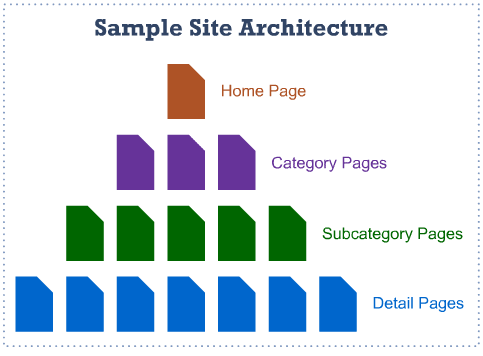 Testarea site-uluiEtapa de design a site-ului se desfăşoară în strânsă legătură cu cea de implementare, de scriere a codului HTML pentru paginile care fac parte din site. Totuşi, procesul de creare a site-ului nu se poate considera încheiat în momentul finalizării tuturor documentelor HTML care îl formează. Urmează o etapă adesea tratată oarecum superficial, deşi, ca şi celelalte, este esenţială pentru construirea unui site de calitate: etapa de testare.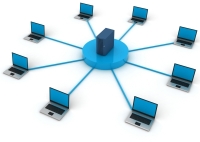 Etapa de testare consta în corectarea tuturor greşelilor ortografice şi gramaticale din păgâni, testarea a tuturor legăturilor dintre paginile site-ului şi verificarea validităţii codului HTML pentru o mai bună idexare de motoarele de căutare.Publicarea site-uluiAceastă etapă reprezintă deschiderea site-ului la toată lumea, în principiu prin anunţarea tuturor de faptul că site-ul exista şi ce conţine acesta. În cadrul acestei etape site-ul este înscris pe motoarele de căutare pentru că acestea să îl analizeze şi să îl introducă în rezultatele căutărilor.Optimizarea pentru motoarele de căutareIdeea este destul de simplă, cu câţi mai mulţi vizitatori veţi avea pe site, cu atât produsele/serviciile dumneavoastră vor fi vizualizate de mai mulţi potenţiali clienţi, cu atât veţi vinde mai mult. Principalul beneficiu în optimizarea site-ului pentru motoarele de căutare sunt vizitatorii care sunt doritori de serviciile dumneavoastră, ei caută direct un produs/serviciu legat de domeniul dumneavoastră de activitate.Optimizarea pentru motoarele de căutare reprezintă identificarea cuvintelor cheie pentru obiectul de activitate al site-ului şi suită de modificări făcute site-ului pentru a ajunge în poziţii de top pe motoarele de căutare astfel încât acesta să primească mai mulţi vizitatori.Un site nu este suficient să se afle pe internet pentru a fi găsit de către vizitatori, el trebuie să fie uşor de găsit de către aceştia. De asemenea vizitatorii trebuie să se afle în publicul țintă a site-ului, degeaba un site propune vizitatorilor cumpărarea unei maşini dacă aceştia vor să cumpere un calculator. Probabil că aceşti vizitatori vor ieşi de pe site imediat după încărcarea primei pagini.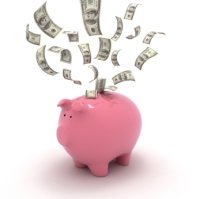 Există şi alte metode de aducere a vizitatorilor pe site, poţi citi mai multe despre ele aici. În continuare puteţi vedea etapele urmate de noi în demersul optimizării pentru motoarele de căutare, metoda pe care o considerăm cea care reprezintă cele mai mari beneficii cu cele mai mici resurse.Lista activităţilor elevilor utilizarea operaţiilor de bază necesare realizării unei pagini HTMLfolosirea elementelor de bază pentru inserarea în pagină a elementelor: text, imagineaplicarea operaţiilor de bază necesare pentru realizarea unei pagini – copiere. mutare. ştergereenumerarea şi aplicarea modalităţilor de a realiza o hiperlegăturăutilizarea tabelelor într-o pagină Webrealizarea unor aplicaţii practicetransformarea documentelor text sau a prezentărilor PPT în pagini webDirecţii de acţiune Limbajul Html este studiat de elevi în clasa a IX-a ca ultim capitol, iar la liceele tehnologice în clasa a XII-a. Activităţile de predare şi conţinuturile se pot concretiza într-un opţional la clasele de liceu, ţinând cont şi de interesul elevilor faţă de Internet.  Activităţile elevilor Lecţia propusă abordează crearea unei pagini Web simple în care trebuie integrate atât texte, imagini, legături, tabele. Elevii sunt implicaţi în dezvoltarea de aplicaţii individuale şi în grup(proiecte).Utilizarea avansată a unei aplicaţii specializate în proiectarea şi realizarea unui document hipermediaFormatare text la nivel de caracter, paragraf, secţiuneInserarea hiperlegăturilor, listelor, tabelelor, imagini, secvenţe audio şi videoTema proiectului (în funcţie de specificul clasei şi interesul elevilor)Reguli de lucru în echipăPlanul de lucruCulegerea datelor necesareIerarhizarea informaţiilorRealizarea şi documentarea aplicaţieiEvaluarea elevilor şi a activităţiiSusţinerea proiectului realizat pe grupe sau a paginii web personale. Proiectul livrează un produs sau un serviciu nou, unic, irepetabil. 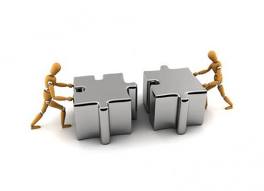 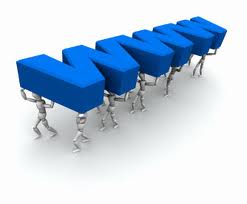 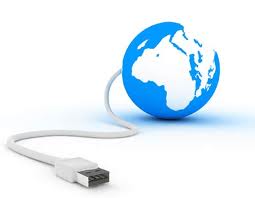 Unitatea de învăţare:  Crearea unei pagini Web.Evaluarea activităţii grupuluiBibliografieG.D.Mateescu, Bazele utilizării calculatoarelor, Ed. Donaris Info, 2004 http://www.realizaresite.ro/Etapele-realizarii-site-ului/HTML Specifications – http://www.w3schools.com/html/http://www.tutorialehtml.com/html/intro.phphttp://www.free-css-templates.com/Proiect Realizarea unei pagini WebPop Maria-MonicaNotiţe pentru cadrul didactic DisciplinaTehnologia Informaţiei şi ComunicaţiilorNivelul claseiClasa omogenă, elevii şi-au însuşit noţiunile limbajului Html şi ştiu să folosească un editor HtmlDurata 4 ore de cursStadiul atins în ciclul învăţării elaborareObiectivele învăţării/ Competenţele vizateTema proiectului (în funcţie de specificul clasei şi interesul elevilor)Reguli de lucru în echipăPlanul de lucruCulegerea datelor necesareIerarhizarea informaţiilorRealizarea şi documentarea aplicaţieiTipul de activitate descoperire dirijată, investigaţie/cercetare dirijată,investigaţie deschisă, colaborare interpersonală
Abilităţile exersate de eleviUtilizarea avansată a unei aplicaţii specializate în proiectarea si realizarea unui document hypermedia HTML.Tehnologia utilizată (dacă este cazul)Tehnologia vizează procesul de aplicare a cunoştinţelor prin intermediul unor instrumentemetode,  mijloace,  norme,  etc.,  utilizate în domeniul producţiei.dimensiunea materială,  tehnică,  reprezentată calculatoaredimensiunea normativă,  reprezentată prin norme şi strategii de proiectare,  organizare şi valorificare a tehnicilor de realizare a proiectului ; dimensiune socială, reprezentată prin abilităţile capacităţi,  comportamente individuale şi sociale,  generate de folosirea tehnicilor promovate la nivel material şi normativ.Materiale utilizate/Informaţii pentru eleviFişe de lucru, reguli de realizare a proiectelor, reguli de muncă în echipăMetodologiaDoar câţiva dintre noi acţionează singuri în viaţa de zi cu zi. Multe lucruri sunt făcute cu ajutorul său cu ideile celorlalţi. Proiectele de şcoală sunt o bună practică pentru liceu, facultate şi viaţă de zi cu zi, când probabil veţi avea o slujbă ce necesită colaborarea. Serios vorbind, proiectele pot fi amuzante şi îţi pot da şansa să faci ceva mai bun şi mai important decât ai putea să faci singur. Poţi afla astfel mai multe lucruri, într-un timp mult mai scurt.Un alt punct forte este că îţi oferă oportunitatea de a interacţiona cu persoane cu care nu intri în contact foarte des - de exemplu cel mai timid copil din clasa ta. De altfel în aceste lucrări pe echipe îţi poţi pune în evidenţă abilităţi de care nu eşti foarte sigur. De pildă: să ai un termen limită, să fii organizat şi încrezător, să lucrezi în condiţii de stres. Şi dacă ai emoţii să vorbeşti în public, aceasta poate fi şansa ta de afirmare.Cronologie sugeratăTema proiectului aleasă de eleviReguli de lucru în echipă şi planul de lucruCulegerea datelor necesare şi ierarhizarea informaţiilorRealizarea şi documentarea aplicaţieiSugestii şi sfaturi Se evaluează fiecare etapa a proiectului şi în final se evaluează şi proiectul. Nota va fi dată de media notelor sau a calificativelor obţinute la toate etapele.
EvaluareProiectul propriu zis.Se ia în considerarea anexa cu evaluarea activităţii de grup.Fişa de lucru a elevului IntroducereCare sunt etapele de realizare a unei pagini Web (a unui site Web)?Reflectare asupra întrebării directoareÎn România exista foarte mulţi utilizatori de internet, iar piaţa serviciilor de internet din România înregistrează o expansiune continua. Pe măsură ce din ce în ce mai mulţi oameni încep să folosească internetul cu atât internetul devine o piaţă mai mare şi mai interesantă pentru desfacerea produselor/serviciilor dumneavoastră. Investiţia în un site este o investiţie necostisitoare care poate să vă aducă clienţi, potenţiali angajaţi, parteneri de afaceri, sau chiar investitori.Un site trebuie considerat că un proiect şi trebuie tratat ca atare.Materiale (dacă există) http://www.realizaresite.ro/Etapele-realizarii-site-ului/http://www.w3schools.com/html/http://www.tutorialehtml.com/htmlt/intro.phpMăsuri de securitate a activităţiiTimp limitat începutul şi sfârşitul proiectului sunt bine delimitateEchipa de proiect se constituie în momentul apariţiei ideii de proiect sau în momentul obţinerii finanţării; în multe cazuri aduce împreună persoane care nu au mai colaborat anterior, dar a căror pregătire şi experienţă şi pregătire într-un anumit domeniu le recomandă pentru participarea în cadrul proiectului.Obiective precise, clar formulate Rezultate concrete, măsurabile, unice proiectul livrează un produs sau un serviciu nou, unic, irepetabilPlan riguros (stabilit înainte de implementarea efectivă a proiectului) Activităţi interdependente, intercondiţionate Resurse limitate Activitatea propriu-zisăTema proiectului (în funcţie de specificul clasei şi interesul elevilor)Reguli de lucru în echipăPlanul de lucruCulegerea datelor necesareIerarhizarea informaţiilorRealizarea şi documentarea aplicaţieiSugestiiProfesorul conduce şi coordonează activitatea fiecărui grup, la fiecare etapă grupul este evaluatAnalizaElevii sunt impulsionaţi atunci când li se cere părerea în realizarea unui produs informatic se simt activ implicaţi în realizarea aplicaţiei. Sunt foarte atraşi de colaborare şi de exprimarea ideilor în realizarea activităţilor practice.Investigaţii suplimentareTema de proiect pagină Web poate fi folosită ca evaluare finală la orice materie.Evaluare Anexa cu evaluarea activităţii de grup.Nr. crt.ConţinuturiCompetenţe specificeActivităţi de învăţareResurseEvaluare1.Lansarea editorului HTMLInterfaţa editorului Utilizarea operaţiilor de bază necesare realizării unei pagini HTML  - prezentarea interfeţei editorului HTML;- calculatoare; - internet ;- aplicaţii practice;- teste de parcurs;2.Inserarea şi formatarea unui text: corp de literă, mărime, stil, culoare – obţinerea culorii –legătura cu aplicaţia Paint (Edit colors) şi cu aplicaţia Calculator Inserarea unei imagini – modificarea proprietăţilor imaginii: poziţionare, dimensiuni, încadrare în text Formatarea unui fundal sau a unei temeFolosirea elementelor de bază pentru inserarea în pagină a elementelor: text, imagine- explicarea noţiunilor de bază necesare realizării unui document HTML evoluat care să cuprindă toate elementele necesare;- calculatoare; - internet ; - fişe de lucru ;- aplicaţii practice;- teste de parcurs;- proiect;3.Folosirea instrumentelor Copiere, Decupare,  Lipire pentru a copia text, imagineAplicarea operaţiilor de bază necesare pentru realizarea unei pagini – copiere, mutare, ştergere- utilizarea operaţiilor de bază pentru realizarea unei pagini Web;- calculatoare;- aplicaţii practice;4.Realizarea unei legături pe un textRealizarea unei legături pe o imagineMaparea unei imaginiEnumerarea şi aplicarea modalităţilor de a realiza o hiper-legătură - explicarea noţiunii de hiper-legătură şi a modalităţilor de realizare;- calculatoare; - internet ;- aplicaţii practice;- teste de parcurs;5.Inserarea unui tabelFormatarea tabeluluiUtilizarea tabelelor într-o pagină WEB- realizarea şi formatarea tabelelor;- calculatoare;- aplicaţii practice;6.Sugestii: întocmirea unei pagini WEB personale, realizarea paginii clasei utilizând paginile personaleModalităţi de depozitare a paginilorRealizarea unor aplicaţii practice- prezentarea unui proiect ce va trebui realizat de elevi pe baza noţiunilor studiate;- calculatoare ; - internet ;- aplicaţii practice;- teste finale ;- proiect;Numele elevului evaluatData EvaluăriiNota FinalaProfesor0 – 45 – 78 – 910EvaluareContribuţii la sarcinile grupului
Alege să nu participenu afişează niciun motiv de îngrijorare pentru sarciniParticipare inconsistentă la grupArată motive sporadice pentru sarcinile impuseParticipă la grup de cele mai multe oriArată interes pentru sarciniParticipă activÎndeplineşte toate sarcinileSarcinile personale
Nu realizează sarcinile atribuiteNu îl interesează Participă sporadic la sarciniParticipă sporadic la întâlniriCompletează unele sarciniParticipă aproape totdeauna la sarciniParticipă aproape totdeauna la întâlniriCompletează unele sarciniAjută la realizarea sarcinilorAjută la întâlniriÎndeplineşte toate sarcinileDiscuţii
Nu discutăNu participă la discuţiile de grupÎmpărtăşeşte idei ocazional cu ceilalţiÎmpărtăşeşte idei aproape totdeauna cu ceilalţiCâteodată încurajează grupulÎmpărtăşeşte idei totdeauna cu ceilalţiÎncurajează grupulAscultare activă
Nu îi ascultă pe ceilalţiNu ia în considerarea ideile altoraÎi ascultă pe ceilalţi ocazionalÎi ascultă pe ceilalţi aproape totdeaunaIa în considerarea ideile altoraÎi ascultă pe ceilalţi activIa în considerarea ideile altoraContribuţia la evaluarea grupului
Descurajează evaluarea de grupParticipă de pe margine la evaluareÎncurajează evaluarea grupuluiîncurajează grup pentru a evalua cât de bine lucrează împreună, precum şi de auto-evaluareRezolvarea de probleme
Nu participă Oferă ocazional sugestiiAjută câteodată grupulOferă unele sugestii la problemele de rezolvatSe implica în rezolvarea problemelorCoeziune
Promovează fragmentarea grupuluiNu participă la efortul grupuluiLucrează în majoritatea timpuluiParticipă activ la grupTotalTotalTotalTotalTotal